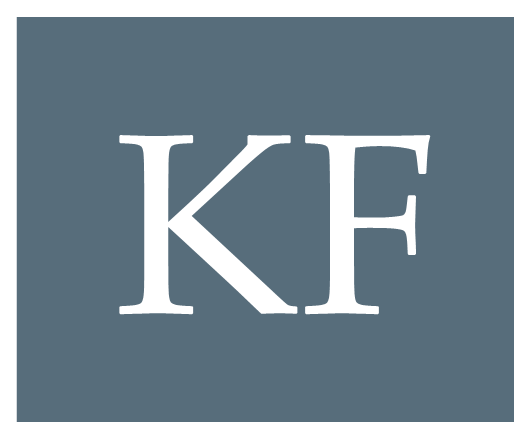 Kelley Frazierkfrazier@georgiasouthern.edu || Statesboro, GA CURRICULUM VITAEEDUCATION:              Georgia Southern UniversityBachelor of Science in Child & Family Studies, 2004         New England CollegeMaster of Science in Administration, 2010Track: Working with Children and Family Services in Healthcare          Northcentral UniversityMasters in Marriage and Family Therapy, 2016Completed 530 hours of clinical hours and 180 hours of SupervisionPlay Therapy CertificationCapella UniversityDoctorate in Human Studies/ Play Therapy, In ProgressChild Life Specialist Internship/Fellowship/ Certification:Shriner’s Children’s Hospital Tampa, FL- 600 HoursBanner Children's at Desert, Mesa, AZ- 600 HoursCertified and Licensed May 2006- CurrentMARRIAGE & FAMILY THERAPY/ PLAY THERAPY INTERNSHIP:  Children’s Hospital at Memorial Health University, Savannah, GA PROFESSIONAL EXPERIENCE:Current-   Georgia Southern University- Contracted employee- Teaching in The School of Human Ecology   Fresh Start Counseling- Marriage and Family Therapy/Play TherapyDwaine and Cynthia Willet Children’s Hospital in Savannah- Child Life Specialist2018-2019      Boys and Club Unit Director2016- 2017      Brave Tomorrow Counseling- Marriage and Family Therapy/Play Therapy		         Boys and Girls Club- general counseling2012- Current	Georgia Southern University- Contracted Part Time Instructor	Classes I have taught/ prepared.	CHFD 2136- Child and Family Development	CHFD 4136 - Assessment	CHFD 3137 - Child Life Intro	CHFD 3235 - Therapeutic Play Techniques	CHFD 2130- Family Econ	CHFD 2138- Intro Family Life Sciences                    	CHFD 4790- Internship	CHFD 2137-Lifespan	FACS 4131- Marriage and Family Therapy	FACS 4238-Child Life Practicum 	Other Duties:  Child Life Q&A- WeeklyHosting Virtual Child Life ConferencesHosting Teleplay -Virtual playroom Hours for Children playroomsWorking with our Digital Humanities Department on Teddy Bear Hospital 3D EquipmentPlanning a Teddy Bear Hospital (postponed due to COVIDWorking with New sites for Practicum/Internship Contracts- Child LifeConversations with Professors Helping with SACS data compiledAlso have been a consistent member on the Internship Committee2012- Current	The Children’s Hospital at Memorial Health University	Certified Child life SpecialistEmergency Dept./Radiology/Hematology/Oncology/Endocrine/Wellness/ Eating Disorders/ General Pediatrics/PICU/Adolescent2005- 2012                 The Children’s Hospital of SW Florida, 	 Pediatric Intensive Care/General Pediatrics/ Surgery                                       Certified Child Life Specialist2004 	Manatee Memorial Hospital Emergency Department	Child Life SpecialistPROFESSIONAL AFFILIATIONS:	American Association of Marriage and Family Therapy	Professional member 2014-Current	SGAPT 	Past Secretary on Board /Professional member 2014- Current                                        Child Life Council                                        Student Member 2004-2005                                        Professional Member 2005-present                                         Association of Child Life Professionals                                        Member 2003-present	 Past  Board Member: President 2011, Newsletter Editor & Planning	  Child Life Organization- Georgia Southern University	    Faculty Advisor 2011- Current                                        Certified Infant Massage Instructor Loving Touch, INC                                        Member 2009-present    CERTIFICATIONS: 	      Certified Child Life Specialist, Current                                        	     Marriage and Family Therapist, Current	     Play Therapy, current 	    Certified Child Life Specialist, current	   Child Passenger Safety Technician, current	   Certified to proctor Assessments: ASQ & Denver, current                                          Certified Educator of Infant Massage, current	    American Heart Association – CPR InstructorPRESENTATIONS:     Domestic Violence for Families during times of Uncertainty: Task Force for Domestic Violence February & June 2021The Techniques used to empower children through sexual and Physical Trauma:International Conference of Child Abuse March 2019Knowledge, Application, and Articulation  of Child Development Theory:  Who’s Accountable?:	EECERA- Greece 2019Playing to The Strength of Meaningful Conversations: FACLP September 2017Play Therapy and its Use in a Hospital Setting: MFT conference May 2015Got Guilt: Enhancing the Spirit of Child Life Specialist: FACLP Conference, September 2012; Child Life Midwest Conference, November 2012Using the ASQ-3 for Developmental Screening: A Tool for Child Life Specialist:  FACLP Conference, September 2010Music and Play as Medicine: Collaboration between Music Therapy and Child Life in                     Providing Family Centered Care: FACLP Conference, January 2008Child Development: From Theory to Practice in Child Life Settings: FACLP Conference, February 2006 HONORS:2006- Hospital Hero of the Year Award2007- E Awards- Chamber of Commerce of Ft. Myers2008- Volunteer of the Year- Project Linus Coordinator2009- Doc Coggins/ Lee Memorial Health System2014-Inducted into MFT Honors society Delta Kappa2020- Van Tassel Honor